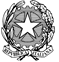 Presidenza del Consiglio dei MinistriSEGRETARIATO GENERALEDipartimento per i servizi strumentaliProcedura aperta sotto soglia per l’affidamento in concessione, ai sensi degli articoli 35, 60 e 164 del decreto legislativo 18 aprile 2016, n. 50 e s.m.i., del servizio di somministrazione di acqua, bevande calde e fredde, snack e altri generi alimentari, mediante l’installazione, la manutenzione e il rifornimento di n. 76 distributori automatici di cui massimo n. 27 erogatori di acqua naturale e frizzante microfiltrata (per borracce) collegati alla rete idrica collocati presso gli immobili in uso alla Presidenza del Consiglio dei ministri, sedi di Roma.Durata: tre anni, rinnovabile per ulteriori tre anni.CIG 82741425FAFAC-SIMILE - OFFERTA TECNICAIl/La sottoscritto/a ________________________________________________________________________________nato a ______________________________________________________, il __________________ C.F. ____________________________________________________________________________in qualità di:    Titolare o Legale rappresentante   Procuratore speciale/generale del concorrente (società, Consorzio, R.T.I., GEIE): ________________________________________________________________________________con sede in______________________________ via _____________________________________ tel.____________email_________________/PEC________________________________________  partita IVA_______________________codice fiscale ____________________________________Criterio A.1 - Organizzazione del servizio ed eco-sostenibilità dell’operatoreSub-criterio A.1.1 Il concorrente si impegna ad offrire la pulizia e la manutenzione ordinaria dei distributori con la seguente frequenza:Sub-criterio A.1.2 Il concorrente si impegna ad offrire il rifornimento dei prodotti con la seguente cadenza:Sub-criterio A.1.3 Il concorrente dichiara di possedere le seguenti certificazioni:Nel caso di R.T.I. o Consorzi o di ricorso all’istituto dell’avvalimento dei requisiti di terzi, la documentazione comprovante il possesso della certificazione aziendale di cui ai predetti Criteri dovrà essere posseduta da almeno uno dei componenti.Sub-criterio A.1.4 Il concorrente si impegna a realizzare il seguente progetto per il riciclo dei rifiuti anche in forma di reverse vending:I concorrenti hanno la facoltà di presentare un sintetico progetto organizzativo (di massimo 4 facciate), DA ALLEGARE ALLA PRESENTE OFFERTA TECNICA, illustrando le proprie metodologie di smaltimento e riciclo dei rifiuti, impegnandosi con l’Amministrazione all’installazione di uno o più macchinari atti al riciclo dei rifiuti anche in forma di reverse vending, presso una o più sedi della Presidenza del Consiglio dei ministri. Criterio A.2 - Costo chiavetta (per circa n. 3.500 pezzi)Il concorrente si impegna ad offrire il seguente costo per circa n. 3.500 chiavette. L’importo massimo della cauzione richiesta per la "chiavetta" non potrà superare il valore di € 3,00 (tre/00) e lo stesso dovrà essere rimborsato all'utente a fine contrattoCriterio A.3 - Possibilità di pagamento tramite App-mobileIl concorrente si impegna ad offrire all’utenza il pagamento tramite App-mobileCriterio A.4 - Fornitura di n. 3.500 borracce in acciaio inox da 0,50 cl con il logo serigrafato della Presidenza del Consiglio dei ministriIl concorrente si impegna ad offrire n. 3.500 borracce in acciaio inox da 0,50 cl con il logo serigrafato della Presidenza del Consiglio dei ministri:Criterio A.5 - Reperibilità nei giorni festivi e oltre l’orario di servizio indicato nel capitolatoIl concorrente di impegna a garantire la reperibilità nei giorni festivi e oltre l’orario di servizio indicato nel capitolato:Criterio A.6 - Tempi massimi di intervento in caso di guasti che non comportano la sostituzione del distributore (esclusivamente in ore)Il concorrente di impegna a garantire la seguente tempistica di intervento:IL CONCORRENTEFirmato digitalmenteNOTA BENE: I punti attribuibili per ogni singolo criterio e sub-criterio saranno assegnati solo se i concorrenti dichiareranno, barrando la relativa casella alternativamente la risposta SI o NO, di possedere il requisito richiesto.In caso di mancata compilazione o di compilazione che non consenta di ricondurre con certezza la risposta ad una delle due caselle (ad esempio barrandole entrambe) non si procederà all’attribuzione del relativo punteggio.A.1.1Pulizia e manutenzione ordinaria dei distributoriOgni uno o due giorni SINOA.1.1Pulizia e manutenzione ordinaria dei distributoriOgni tre giorni SINOA.1.1Pulizia e manutenzione ordinaria dei distributoriOgni quattro giorniSINOA.1.1Pulizia e manutenzione ordinaria dei distributoriOltre quattroSINOA.1.2Cadenza del servizio di rifornimento dei prodottiGiornalieroSINOA.1.2Cadenza del servizio di rifornimento dei prodottiOgni due giorniSINOA.1.2Cadenza del servizio di rifornimento dei prodottiOgni tre giorniSINOA.1.2Cadenza del servizio di rifornimento dei prodottiOltre treSINOA.1.31. Certificazione serie ISO 14000 
2. Certificazione ISO 26000 
3. Standard SA 80003 certificazioniSINOA.1.31. Certificazione serie ISO 14000 
2. Certificazione ISO 26000 
3. Standard SA 80002 certificazioniSINOA.1.31. Certificazione serie ISO 14000 
2. Certificazione ISO 26000 
3. Standard SA 80001 certificazioniSINOA.1.31. Certificazione serie ISO 14000 
2. Certificazione ISO 26000 
3. Standard SA 80000 certificazioniSINOA.1.4Progetto contenente l’impegno per il riciclo dei rifiuti anche in forma di reverse vendingImpegno ad installare macchine in forma reverse vendingSINOA.1.4Progetto contenente l’impegno per il riciclo dei rifiuti anche in forma di reverse vendingProposta alternativa senza reverse vendingSINOA.1.4Progetto contenente l’impegno per il riciclo dei rifiuti anche in forma di reverse vendingNessun progetto presentatoSINOA2Costo chiavetta (per circa n. 3.500 pezzi)0 (gratuita)SINOA2Costo chiavetta (per circa n. 3.500 pezzi)da>0,01 a =1SINOA2Costo chiavetta (per circa n. 3.500 pezzi)da>1,01 a =2SINOA2Costo chiavetta (per circa n. 3.500 pezzi)da>2,01 a =3SINOA2Costo chiavetta (per circa n. 3.500 pezzi)da>3,01 SINOA3Pagamento tramite App-mobileSINOA4Fornitura di n. 3.500 borracce in acciaio inox da 0,50 cl con il logo serigrafato della Presidenza del Consiglio dei ministri SINOA5Reperibilità nei giorni festivi e oltre l’orario di servizio indicato nel capitolatoSINOA6Tempi massimi di intervento in caso di guasti che non comportano la sostituzione del distributore o dell’erogatore di acqua microfiltrata (esclusivamente in ore)da> 0 a = 3SINOA6Tempi massimi di intervento in caso di guasti che non comportano la sostituzione del distributore o dell’erogatore di acqua microfiltrata (esclusivamente in ore)da>3 a = 5 SINOA6Tempi massimi di intervento in caso di guasti che non comportano la sostituzione del distributore o dell’erogatore di acqua microfiltrata (esclusivamente in ore)da>6 a = 8SINOA6Tempi massimi di intervento in caso di guasti che non comportano la sostituzione del distributore o dell’erogatore di acqua microfiltrata (esclusivamente in ore)da>9 a = 12SINOA6Tempi massimi di intervento in caso di guasti che non comportano la sostituzione del distributore o dell’erogatore di acqua microfiltrata (esclusivamente in ore)      >12SINO